ISTITUTO DI ISTRUZIONE SUPERIORE STATALE “ ROSINA  SALVO “- TRAPANISede: Via Marinella, 1 – 91100 TRAPANI – Tel 0923 22386 – Fax:0923 23505 -E-mail (PEC):tpis031005@pec.istruzione.it – E-mail (PEO):tpis031005@istruzione.itCodice meccanografico: TPIS031005 – C.F. 93072110815 - sito internet www.rosinasalvo.gov.itLiceo Statale “Rosina Salvo”                                      					Liceo Artistico Statale “M.Buonarroti”Via Marinella, 1- 91100 Trapani							Via del Melograno, 1 – 91100 TRAPANITel. 0923 22386 – Fax:0923 23505						Tel. 0923 26763 Fax: 0923 544034Codice Meccanografico:TPPM03101L						Codice Meccanografico:TPSL03101C                                                                                                                      Trapani, 15/10/2018AvvisoSi comunica al Personale che nella bacheca ATA sono stati pubblicati i seguenti documenti indispensabili per  tutelare e conservare il patrimonio archivistico, tramite il quale si preservano i diritti dell’istituzione, quelli del personale stabilmente o temporaneamente in servizio, quelli degli allievi e quelli dei cittadini titolari di interessi legittimi, e di consentire la ricerca storica. Piano di conservazione e scarto per gli archivi delle Istituzioni scolastiche         (massimario)Linee guida per gli archivi delle istituzioni scolastiche -  elaborate dal Ministero per i beni e le attività culturali Direzione Generale per gli archivi .          Servizio II - Tutela e conservazione del patrimonio archivistico.Il Dirigente ScolasticoProf.ssa Giuseppina MessinaFirma autografa sostituita a mezzo stampa,                                                                           ai sensi dell’art.3,comma2,del D. Lgs.n.39/93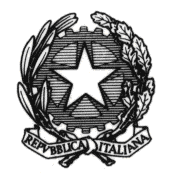 